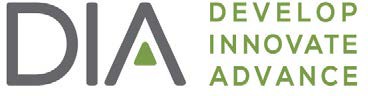 800 Enterprise Road, Suite 200, Horsham, PA 19044-3595P: +1.215.442.6100	F: +1.215.293.5966Educational Event Proposal*Please complete information and return via email to Debra.Michaels@diahome.orgPROFESSIONAL INTEREST AREASPlease list the professional interest areas that the proposed event targets.Please number your selections 1-6 starting with number 1 as the primaryprofessional interest area to be targeted.DIA COMMUNITIESThe following is a listing of DIA’s Communities. Please check any of the Communities in which the proposed event content may be related.For a more detailed description of each Community including mission, objectives, topics covered and subcommitees, please visit the Get Involved, Communities section on DIA’s website at www.diahome.org.SCIENTIFIC WORKING GROUPS (SWGs)The following is a listing of DIA’s Scientific Working Groups (SWGs). Please check any of the SWGs in which the proposed event content may be related.For a more detailed description of each SWG including mission, objectives, topics covered and subgroups, please visit the Volunteerism/SWG section on the DIA website at www.diahome.org.VERB SHEETBehavioral verbs for writing objectives in the cognitive, affective, and psychomotor domainsVerbs for use in stating COGNITIVE outcomes:Verbs for use in stating AFFECTIVE outcomesVerbs for use in stating PSYCHOMOTOR outcomesVerbs that should NOT be used: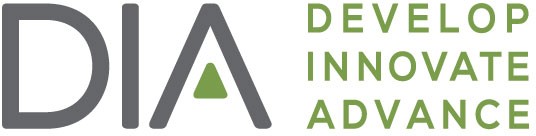 DISCLOSURE FORMAs an accredited provider by the Accreditation Council for Pharmacy Education (ACPE) and the International Association for Continuing Education and Training (IACET), DIA must insure balance, independence, objectivity, and scientific rigor in all its individually sponsored or jointly sponsored educational activities. Anyone in a position to control the content of a CE activity must disclose to the audience all relevant financial relationships with any commercial interests associated with this activity that exist or have existed within the last 12 months (relevant financial relationships can include such things as grants or research support, employee, consultant, major stockholder, member of speakers’ bureau, etc.). You must also disclose any relevant financial relationships your spouse or life partner has with applicable commercial interests. As an accredited provider, DIA is required to obtain all disclosure information and resolve any conflicts prior to the commencement of the activity. The intent of the conflict of interest resolution process is to assure that provider, faculty, and planner financial relationships with commercial interests do not supersede the public interest in the design and delivery of continuing education activities.In accordance with the ACPE requirements, if you refuse to disclose or do not return the disclosure form, you will not be able to participate in the activity.PRESENTER/FACULTY NAME:	 	TITLE OF CE ACTIVITY:	 	DATE OF ACTIVITY:	 	I have no real or apparent relationships to disclose	 I am employed by a regulatory agency and have nothing to disclose.Please indicate which regulatory agency:   	 Please note that DIA is not requesting a numerical amount to be entered for any financial relationship; please indicate by marking the check box, and then providing the company name only for those disclosures you may have.Will any of the relationships reported in the chart above impact your ability to present an unbiased presentation?Yes  No I intend to reference unlabeled/unapproved uses of drugs or products in my presentation (specify product by name for which unlabeled use will be discussed):   	I agree to the Terms and Conditions for Faculty (see next page for Terms and Conditions)	 Signature	DatePlease fax this form to the DIA office: Attention: <Program Manager’s Name> at +1.215.442.6199Terms and Conditions for FacultyDisclosure: Anyone in a position to control the content of a continuing education activity must complete and submit the disclosure form located on the front of this document prior to the presentation, and ensure that the disclosure form is complete and truthful to the best of the presenter’s knowledge. Faculty members are required to disclose all relevant financial relationships with any commercial interest that exist or have existed within the last 12 months. Relevant financial relationships of your spouse or life partner with applicable commercial interests must also be disclosed.Fair Balance: Speakers/authors are required to prepare fair and balanced presentations that are objective and scientifically rigorous.Unlabeled and Unapproved Uses: Presentations that provide information in whole or in part related to non- FDA approved uses for drug products and/or devices must clearly acknowledge the unlabeled identifications or the investigational nature of their proposed uses to the audience. Speakers/authors who plan to discuss non-FDA approved uses for commercial products and/or devices must advise the DIA and the audience of their intent.Use of Generic versus Trade Names: Presenters should use scientific or generic names when referring to products in their lectures or enduring materials. Should it be necessary to use a trade name, then the trade name of all similar products or those within a class should be used.Validation of Content: As a faculty member, I have reviewed the proposed content for the previously referenced presentation and find, to the best of my knowledge, the following:This presentation is based on acceptable principles that are generally accepted as valid by the profession.This content is based on conclusions or inferences about the evidence that are accepted in the general medical community as valid and sound.Scientific research referred to in this presentation conforms to generally accepted standards of experimental design, data collection, and analysis.Source of Evidence: The source(s) of evidence upon which this presentation has been developed includes one of the following:Agents or treatments that are approved by the FDA.Legislative or legal obligations for physicians to practice medicine that are incorporated in the content.Licensure or certification requirements promulgated by a state licensing authority approved by the Federation of State Medical Boards, or by a medical specialty organization that is a member of the American Board of Medical Specialties.The validity and scientific integrity of the content is verified scientific evidence from a source generally accepted as valid by the profession.Submission Date:Submission Date:Submission Date:Submitted By: Contact Info:Submitted By: Contact Info:Event Type:Event Type:Event Type:Meeting	Training	Webinar	Other	Specify:Meeting	Training	Webinar	Other	Specify:Meeting	Training	Webinar	Other	Specify:Meeting	Training	Webinar	Other	Specify:Meeting	Training	Webinar	Other	Specify:Meeting	Training	Webinar	Other	Specify:Meeting	Training	Webinar	Other	Specify:Event Title:Event Title:Event Title:Program Committee Members (minimum of two, preferably three): (Meetings only)Program Committee Members (minimum of two, preferably three): (Meetings only)Program Committee Members (minimum of two, preferably three): (Meetings only)Program Committee Members (minimum of two, preferably three): (Meetings only)Program Committee Members (minimum of two, preferably three): (Meetings only)Program Committee Members (minimum of two, preferably three): (Meetings only)Program Committee Members (minimum of two, preferably three): (Meetings only)Program Committee Members (minimum of two, preferably three): (Meetings only)Program Committee Members (minimum of two, preferably three): (Meetings only)Program Committee Members (minimum of two, preferably three): (Meetings only)NameNameTitleTitlePhoneDegreesDegreesAffiliationAffiliationemailNameNameTitleTitlePhoneDegreesDegreesAffiliationAffiliationemailNameNameTitleTitlePhoneDegreesDegreesAffiliationAffiliationemailEvent Overview:Event Overview:Event Overview:Event Overview:Event Overview:Event Overview:Event Overview:Event Overview:Event Overview:Event Overview:Please identify/describe the need for this event: What is the learners’ gap in knowledge? (i.e., what is thedifference between what the cohort of learners does now versus what is the best practice?)Please identify/describe the need for this event: What is the learners’ gap in knowledge? (i.e., what is thedifference between what the cohort of learners does now versus what is the best practice?)Please identify/describe the need for this event: What is the learners’ gap in knowledge? (i.e., what is thedifference between what the cohort of learners does now versus what is the best practice?)Please identify/describe the need for this event: What is the learners’ gap in knowledge? (i.e., what is thedifference between what the cohort of learners does now versus what is the best practice?)Please identify/describe the need for this event: What is the learners’ gap in knowledge? (i.e., what is thedifference between what the cohort of learners does now versus what is the best practice?)Please identify/describe the need for this event: What is the learners’ gap in knowledge? (i.e., what is thedifference between what the cohort of learners does now versus what is the best practice?)Please identify/describe the need for this event: What is the learners’ gap in knowledge? (i.e., what is thedifference between what the cohort of learners does now versus what is the best practice?)Please identify/describe the need for this event: What is the learners’ gap in knowledge? (i.e., what is thedifference between what the cohort of learners does now versus what is the best practice?)Please identify/describe the need for this event: What is the learners’ gap in knowledge? (i.e., what is thedifference between what the cohort of learners does now versus what is the best practice?)Please identify/describe the need for this event: What is the learners’ gap in knowledge? (i.e., what is thedifference between what the cohort of learners does now versus what is the best practice?)Learning Objectives:Write one or more learning objective for each identified need.Learning Objectives:Write one or more learning objective for each identified need.Learning Objectives:Write one or more learning objective for each identified need.Learning Objectives:Write one or more learning objective for each identified need.Learning Objectives:Write one or more learning objective for each identified need.Learning Objectives:Write one or more learning objective for each identified need.Learning Objectives:Write one or more learning objective for each identified need.Learning Objectives:Write one or more learning objective for each identified need.Learning Objectives:Write one or more learning objective for each identified need.Learning Objectives:Write one or more learning objective for each identified need.At the conclusion of this event, participants should be able to (please see verb sheet on page 5):At the conclusion of this event, participants should be able to (please see verb sheet on page 5):At the conclusion of this event, participants should be able to (please see verb sheet on page 5):At the conclusion of this event, participants should be able to (please see verb sheet on page 5):At the conclusion of this event, participants should be able to (please see verb sheet on page 5):At the conclusion of this event, participants should be able to (please see verb sheet on page 5):At the conclusion of this event, participants should be able to (please see verb sheet on page 5):At the conclusion of this event, participants should be able to (please see verb sheet on page 5):At the conclusion of this event, participants should be able to (please see verb sheet on page 5):At the conclusion of this event, participants should be able to (please see verb sheet on page 5):1:2:3:Desired Outcome:List the expected outcome in terms of changed knowledge, skills, and/or performance for each objective.Desired Outcome:List the expected outcome in terms of changed knowledge, skills, and/or performance for each objective.Desired Outcome:List the expected outcome in terms of changed knowledge, skills, and/or performance for each objective.Desired Outcome:List the expected outcome in terms of changed knowledge, skills, and/or performance for each objective.Desired Outcome:List the expected outcome in terms of changed knowledge, skills, and/or performance for each objective.Desired Outcome:List the expected outcome in terms of changed knowledge, skills, and/or performance for each objective.Desired Outcome:List the expected outcome in terms of changed knowledge, skills, and/or performance for each objective.Desired Outcome:List the expected outcome in terms of changed knowledge, skills, and/or performance for each objective.Desired Outcome:List the expected outcome in terms of changed knowledge, skills, and/or performance for each objective.Desired Outcome:List the expected outcome in terms of changed knowledge, skills, and/or performance for each objective.1:2:3:Target Audience: What is the learners’ scope of practice (i.e., what is their interest area? How would you describe the typeof work they do?)Target Audience: What is the learners’ scope of practice (i.e., what is their interest area? How would you describe the typeof work they do?)Target Audience: What is the learners’ scope of practice (i.e., what is their interest area? How would you describe the typeof work they do?)Target Audience: What is the learners’ scope of practice (i.e., what is their interest area? How would you describe the typeof work they do?)Target Audience: What is the learners’ scope of practice (i.e., what is their interest area? How would you describe the typeof work they do?)Target Audience: What is the learners’ scope of practice (i.e., what is their interest area? How would you describe the typeof work they do?)1.2.3.The content level for this program is:Beginner	Intermediate	AdvancedThe content level for this program is:Beginner	Intermediate	AdvancedThe content level for this program is:Beginner	Intermediate	AdvancedThe content level for this program is:Beginner	Intermediate	AdvancedThe content level for this program is:Beginner	Intermediate	AdvancedThe content level for this program is:Beginner	Intermediate	AdvancedEvent Location (City and/or State)Event Location (City and/or State)Event Location (City and/or State)Event Date (Month)Event Date (Month)1st Choice:1st Choice:1st Choice2nd Choice:2nd Choice:2nd Choice:3rd Choice:3rd Choice:3rd Choice:Length of Event:Length of Event:Length of Event:Length of Event:Length of Event:Suggested Session Topics:Suggest four 1.5 hour sessions per day.Suggested Session Chairs:Do not need to be confirmed at time of proposal submission.1.1.2.2.3.3.4.4.5.5.6.6.7.7.8.8.Additional Information:Additional Information:Would you like to do a Call for Abstracts? (Meetings only)Yes	No ✔Would you like to offer a preconference workshop or tutorial? (Meetings only)Yes	NoIf yes, please indicate the proposed title, topic, and instructor.In an effort to avoid scheduling conflicts, please identify any competing organizations or associations that also offer an event on your proposed topic.Is there anything additional DIA should know in advance of making a decision regarding your proposal?Disclosure Information:Please complete the enclosed disclosure form and return to DIA with this event proposal.Please note: all program chairs, program committee members, session chairs, speakers and panelists (program participant) will be expected to disclose any relevant financial relationship with the manufacturer(s) of any commercial product(s) and/or providers of commercial services discussed in an educational presentation.Disclosure Information:Please complete the enclosed disclosure form and return to DIA with this event proposal.Please note: all program chairs, program committee members, session chairs, speakers and panelists (program participant) will be expected to disclose any relevant financial relationship with the manufacturer(s) of any commercial product(s) and/or providers of commercial services discussed in an educational presentation.APAdvertising & PromotionCMCMCCDMeCLClinical Data Management / eClinicalCRClinical ResearchCPClinical Safety / PharmacovigilanceDMeSubDocument Management /eSubmissionsMFManufacturingMCMedical CommunicationsMWMedical WritingNCNonclinicalOSOutsourcingCEHTAEbMComparative Effectiveness / Health Technology Assessment / Evidence-based MedicinePCPharmacologyPRPricing / ReimbursementPMProject ManagementPETDProfessional Education, Training & DevelopmentPPLCCPublic Policy / Law / Corp. ComplianceQCQuality Assurance / Quality ControlRARegulatory AffairsRDResearch & DevelopmentSTStatisticsSPStrategic PlanningITVAIT / ValidationAnti-Doping (Fighting Medicines Misuse for Performance Enhancement in Sports)Legal Affairs (LA)Chemistry, Manufacturing & Controls/Quality SystemMarketing & Sales (M&S)Clinical Data Management (CDM)Medical Communications (MC)Clinical Pharmacology (CP)Medical Science Liaison (MSL)Clinical Research (CR)Medical Writing (MW)Clinical Safety and Pharmacovigilance (CSP)Natural Health ProductsClinical Trial DisclosurePatient EngagementDevices & DiagnosticsPediatricDocument and Records Management (DRM)Preclinical Sciences & OSWG (Oligonucleotide Safety Working Group)eClinicalProfessional Education, Training & Development (PETD)Electronic Regulatory Submissions (ERS)Project Management (PM)Emerging ProfessionalsQuality Risk Management (QRM)Ethics & Medicines LifecycleRegulatory Affairs (RA)Evidence Based Medicine (formerly IMPaCT)Statistics (ST)Global SourcingStudy Endpoints (formerly PRO)Good Clinical Practices & Quality Assurance (GCP & QA)Translational MedicineInformation Technology (IT)Validation (VA)Investigator & Investigative Sites (INV)Adaptive Design SWGBayesian Statistics SWGComparative Effectiveness Research SWGMissing Data SWGKnowledgeComprehensionApplicationAnalysisSynthesisEvaluationdefinediscusscomputedistinguishdiagnoseevaluatelistdescribedemonstrateanalyzeproposecomparerecallexplainillustratedifferentiatedesignassessnameidentifyoperatecomparemanagejustifyrecognizetranslateperformcontrasthypothesizejudgestaterestateinterpretcategorizesummarizeappraiserepeatexpressapplyappraiseplanraterecordconvertuseclassifyformulatechooselabelestimatepracticeoutlinearrangedecidepredictorganizeReceivingRespondingValuingOrganizationValue Complexsit erectanswerjoinadhereactreplygreetshareintegratepracticeacceptshowreadreportcompletefolloworganizediscriminateinfluenceGuidedPerceptionSetResponseMechanismComplexAdaptationOriginationidentifyreactdisplaydisplaydisplayadaptcreatedetectrespondmanipulatemanipulatemanipulaterevisecomposedifferentiatestartworkworkworkchangearrangeperformwriteoperateknowreally knowunderstandappreciategrowlearnthinks criticallyapproachimproveincreaseexpand horizonsgrasp the significance ofbecomeType of Financial Interest within last 12 monthsName of Commercial Interest Grants/Research Funding Stock ShareholderEmployee Other (Receipt of Intellectual Property Rights/PatentHolder, Consulting Fees, Speaker’s Bureau) Consulting Fees